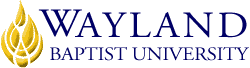          WBUonlineSchool of Languages and LiteratureWayland Baptist University Mission StatementWayland Baptist University exists to educate students in an academically challenging, learning-focused and distinctively Christian environment for professional success and service to God and humankind.Course Name:  ENGL 1302  VC 01 Composition and ReadingTerm and Year:Winter 2019-20Full Name of Instructor: Dr. Arch Ragan MayfieldOffice Phone and WBU Email Address: Because I’m not on campus, I do not have an office phone. If you need to talk to me by phone, please email me, and we can arrange a call.       arch.mayfield@wayland.wbu.eduOffice Hours, Building, and Location: N.A.   I will check course email regularly, usually early morning Central Time Zone daily. Students must also check Wayland email frequently. Class Meeting Time and Location: Virtual Campus schedule; see schedule belowCatalog Description: Readings from imaginative literature; the research paper and shorter critical assignments.Prerequisite:ENGL 1301Required Textbook and Resources: The Norton Introduction to Literature (shorter 13th edition) 2019                                                                             Optional Materials: NoneCourse Outcome CompetenciesAccording to the Wayland Catalog, the literature courses “are designed to acquaint students with prose and poetry of recognized merit and to develop in students an intelligent understanding and appreciation of literature as an outgrowth and interpretation of life.”  Upon the conclusion of this course, students actively engaged in learning will be able to:Comprehend the importance of imaginative literature as it relates to other disciplines, the              University’s liberal arts mission, and the world at large   2.  Discuss three major literary genres:  short fiction, poetry, and drama   3.  Identify and analyze basic elements of literature   4.  Use and refine reading, research, and writing skills to support a clear point of view in                 regard to a piece of literature.   5. Demonstrate the ability to read critically and communicate persuasively The more the student puts into the course, the higher his or her outcome competencies will be. Be sure to take careful notes from your reading.Attendance Requirements: Students are expected to log in regularly, to check for Announcements, and to complete assignments in a timely manner, as instructed, and based on Central Time Zone. See full Attendance Policy for Online Classes in Course Information. Also, check your Wayland email frequently. Statement on Plagiarism and Academic Dishonesty: Wayland Baptist University observes a zero tolerance policy regarding academic dishonesty. Per university policy as described in the academic catalog, all cases of academic dishonesty will be reported and second offenses will result in suspension from the university. The Academic Catalog states: “University students are expected to conduct themselves according to the highest standards of academic honesty. Academic misconduct for which a student is subject to penalty includes all forms of cheating, such as illicit possession of examinations or examination materials, forgery, or plagiarism. Plagiarism is the presentation of the work of another as one’s own work.”  Additional information and details about penalties and appeals are given in the current Catalog or online.  In this course the penalties for dishonesty range from a grade of “0” on the assignment to an “F” for the course, depending upon the severity of the dishonesty. See University Statement on Plagiarism and Academic Dishonesty (in Blackboard list or Course Information.Disability Statement:“In compliance with the Americans with Disabilities Act of 1990 (ADA), it is the policy of Wayland Baptist University that no otherwise qualified person with a disability be excluded from participation in, be denied the benefits of, or be subject to discrimination under any educational program or activity in the university. The Coordinator of Counseling Services serves as the coordinator of students with a disability and should be contacted concerning accommodation requests at (806) 291-3765. Documentation of a disability must accompany any request for accommodations.” (Catalog)   Furthermore, any student with any kind of disability (physical, learning, etc.) or any other special circumstances which would affect class performance or course requirements should notify the professor at the beginning of the term in order to make necessary arrangements or accommodations.Course Requirements and Grading Criteria:  Assigned readings each week, with follow-up questions, discussion, and/or tests=total of 750 pointsResearch paper based on assigned topic in literature; due during the final week=250 points; approximately 2,000 words in length, based on MLA guidelines; more about the paper will be available later.Appeals: “Students shall have protection through orderly procedures against prejudices or capricious academic evaluation. A student who believes that he or she has not been held to realistic academic standards, just evaluation procedures, or appropriate grading, may appeal the final grade given in the course by using the student grade appeal process described in the Academic Catalog. Appeals may not be made for advanced placement examinations or course bypass examinations. Appeals are limited to the final course grade, which may be upheld, raised, or lowered at any stage of the appeal process. Any recommendation to lower a course grade must be submitted through the Executive Vice President/Provost to the Faculty Assembly Grade Appeals Committee for review and approval. The Faculty Assembly Grade Appeals Committee may instruct that the course grade be upheld, raised, or lowered to a more proper evaluation.”Tentative Schedule/Course Outline:Week 1   November 11-16                Intro to Course; get acquainted                Characterization and Point of View/Narration                  Short Stories to be assigned                  Follow-up assignment made later in the week   50 pointsWeek 2   November 18-23                  Irony                  Short Stories to be assigned                  Follow-up assignment made later in the week    50 pointsThanksgiving holiday  November 25-29Week 3   December 2-7    Symbol and Theme                  Short Stories to be assigned                  Major Test at end of the week.    150 pointsWeek  4   December 9-14     Intro to Poetry                   Poems to be assigned                   Follow-up assignment made later in the week   50 pointWeek 5   December 16-21    Figurative language                  Poems to be assigned                      Follow-up assignment made later in the week    50 pointsChristmas holiday  December 23-January 3Week  6   January 6-11     Poetic Forms                   Poems to be assigned                   Major Test at end of the week.    150 pointsWeek 7    January 13-18     Intro to Drama                    Drama reading to be assigned                   Follow-up assignment made later in the week    50 pointsWeek 8   January 20-25                   Drama reading to be assigned                   Follow-up assignment made later in the week    50 pointsWeek 9   January 27-February1                  Drama reading to be assigned                  Major Test at end of the week     150 points Week 10  February 3-8       Work on Research Week 11   February 10-15        Research Paper Due: Wednesday, February 12    250  pointsPolicy Regarding No Extra Credit     I have a “no extra credit for outside work” policy. If you can find additional time and energy to devote to this course (beyond the weekly requirements), I urge you to focus that time and energy on the major 250-point research assignment due at the end of the term. That assignment is the single largest component of your final grade; your time and efforts would be best invested—with regard to possible points earned—in that “25% of your grade” assignment.   Writing LevelAccording to the Wayland catalog, the English department attempts “to provide training in the techniques and skills necessary to produce acceptable, effective written expression.”  All written work in this class must be college-level composition in order to receive a passing grade on the paper, regardless of content.  Point deduction for late assignments.Academic ExpectationsIn all matters related to this course, university students are expected to be diligent, responsible, and committed to the academic enterprise.  This kind of commitment involves maturity of attitude and manner.  It is not a behavior which seeks the lowest common denominator or which seeks ways of avoiding and abdicating individual responsibility. Since this is a literature course, with emphasis on literary texts, students should obtain or have access to the required textbook. Netiquette (Proper Online Communication): Students often benefit from information and advice about “net etiquette,” a.k.a. “netiquette.”  netiquetteWayland Baptist University Standards for Writing:Good writing exhibits the following characteristics:   1. Content is clearly purposeful, demonstrating depth, insight, and critical thinking.   2. Structure and organization are effective, coherent, and logically developed.   3. Conventions are conscientiously observed. This includes—but is not limited to—sentence structure, usage, and mechanics such as punctuation, grammar, and spelling.    4. Style is effective. Style has been defined as “the personality of the writing.” It includes—but is not limited to—word choice, sentence variety, voice, and attention to audience.   5. Resources are quoted and cited correctly, exhibiting quality and breadth. Plagiarism is unacceptable. See Plagiarism Statement in Blackboard Course Information and WBU Academic Catalog.    MLA (Modern Language Association) will be the style format when applicable.Wayland Baptist University Writing Center:It is the goal of the Writing Center to serve as a focal point for all of Wayland Baptist University’s composition activities in order to generate an enduring legacy of better writing.Purpose:Wayland Baptist University believes that competent, collegiate-level writing is important for the Wayland community to become more academically, professionally, and spiritually sound. The Wayland Baptist University Writing Center is therefore dedicated to the following: increasing students’ awareness of writing as an important factor in their collegiate and career process, increasing students’ knowledge and use of best practices in writing, increasing faculty’s knowledge and use of best writing instruction for college and career success, and increasing the knowledge of writing resources available to students and faculty.Location:Second Floor of the Learning Resources Center (Library) at the Plainview CampusHours of Operation:                                                   Appointments:Mon.-Thurs.: 9:00 A.M.-5:00 P.M.                            You may call, email or walk in to make an Fri.: 9:00 A.M.-4:00 P.M.                                             appointment. (806) 291-3670Saturday and Sunday:    Closed                                  wc@wbu.eduWriting Center                                                                                                                                                        	Writing Center’s appointment policies:The Writing Center also has instructional videos explaining how to utilize Writing Center services:Instructional videosAdditional Requirements and Expectations:The course syllabus is not a contract.  Judicious changes may be made during the semester. If such changes are to occur, they will be presented to the students in a timely manner.